Когда мороз в радость! 	20 января состоялись лыжные соревнования, посвященные Дню Снега. Морозный, солнечный денек собрал самых смелых, спортивных мальчишек и девчонок, их родителей и педагогов.  Если ты  упорный и активный, то и возраст  не помеха: самой маленькой участнице Анастасьевой Злате всего 6 лет.  На лыжню вышли 37 человек!Лыжня отличная! Спасибо Карпову Дмитрию Николаевичу, он  промял ее снегоходом, подсыпал все неровности, вырубил кусты. Блинова Вера  Владимировна, организатор соревнований,  поздравила всех неравнодушных  участников  и пригласила  ежедневно кататься на лыжню с целью  укрепления здоровья!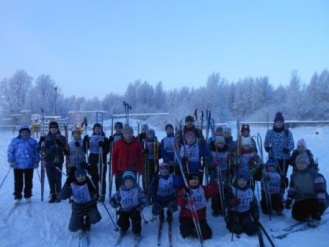 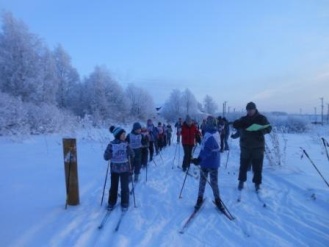 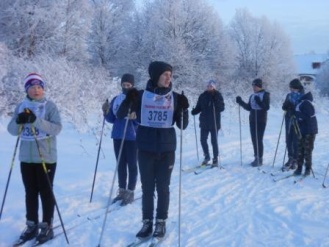 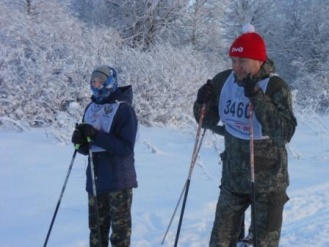 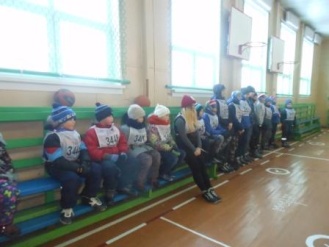 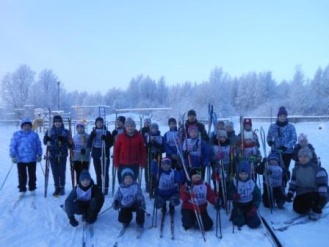 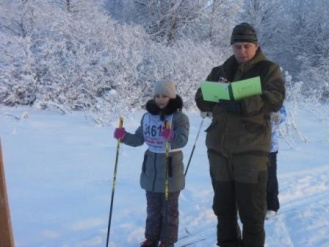 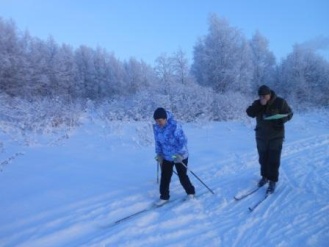 